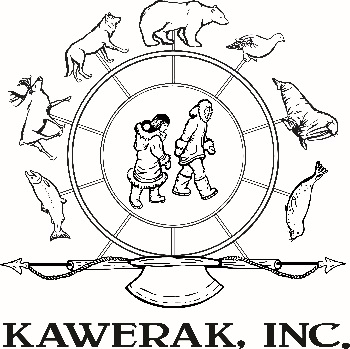 Brownfields Report FormName of Village:					Your Name:                         Your Phone:						Your Email:Where is the site? Please describe where the site is in reference to landmarks.Who is the current owner of the property? Do you have land ownership documentation? What structures are on the property, if any?Historically, what was the site used for? Is the property or building used now?What hazardous substance do you think the property is contaminated with? (ie. Diesel, Leaded Paint)What do you think caused the contamination?Have there been any environmental assessments or clean-up activities on this site in the past?Describe the site’s current condition. Is it actively used, abandoned, or closed to the public?How close is the site to other structures, subsistence resources, water bodies, or drinking water sources, etc.?How are people impacted by the potential contaminates? Who would you say is most likely to be impacted? In other words, describe the health hazard and how it is impacting your community. How would you like to see this property reused?How would the community benefit from this reuse option?At what stage of development is the reuse plan for this site? Thinking about a planHad a meeting about a planHave a written reuse plan (attach to this form)Are there any sources of funding for the reuse identified? Please attach any of the following maps to indicate location:Google map, Google Earth imagery, USGS Topography mapPlease email or attach any photographs you may have of the site!